ПРАВИТЕЛЬСТВО РЕСПУБЛИКИ ТЫВА
РАСПОРЯЖЕНИЕТЫВА РЕСПУБЛИКАНЫӉ ЧАЗАА
АЙТЫЫШКЫНот 7 апреля 2023 г. № 206-рг. КызылОб утверждении Положения о коллегии Министерства топлива и энергетики Республики Тыва и ее составаВ соответствии со статьей 12 Конституционного закона Республики Тыва от     31 декабря 2003 г. № 95 ВХ-I «О Правительстве Республики Тыва»:1. Утвердить прилагаемые:Положение о коллегии Министерства топлива и энергетики Республики Тыва;состав коллегии Министерства топлива и энергетики Республики Тыва.2. Разместить настоящее распоряжение на «Официальном интернет-портале правовой информации» (www.pravo.gov.ru) и официальном сайте Республики Тыва в информационно-телекоммуникационной сети «Интернет».Глава Республики Тыва                                                                                     В. Ховалыг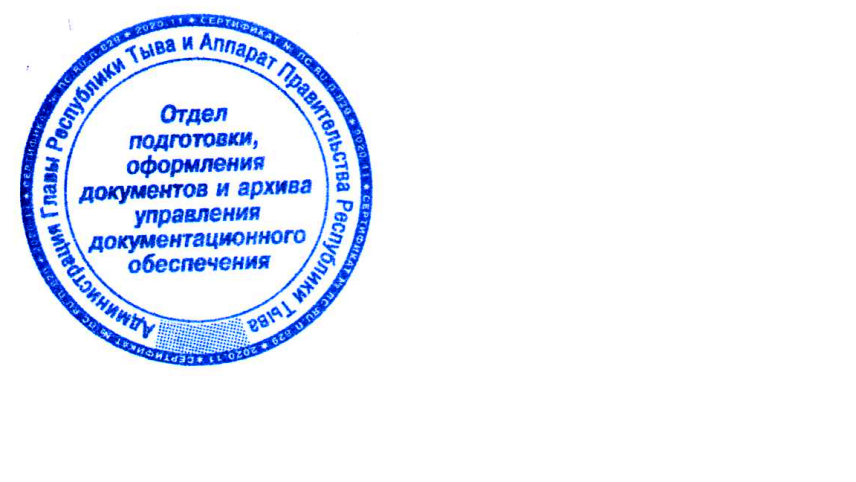 Утвержденораспоряжением ПравительстваРеспублики Тыва        от 7 апреля 2023 г. № 206-рП О Л О Ж Е Н И Ео коллегии Министерства топливаи энергетики Республики ТываI. Общие положения1. Коллегия Министерства топлива и энергетики Республики Тыва (далее – коллегия) является коллегиальным совещательным органом при Министерстве топлива и энергетики Республики Тыва (далее – Министерство).2. Коллегия в своей деятельности руководствуется Конституцией Российской Федерации, федеральными конституционными законами, федеральными законами, правовыми актами Президента Российской Федерации и Правительства Российской Федерации, Конституцией Республики Тыва, конституционными законами Республики Тыва, законами Республики Тыва, правовыми актами Главы Республики Тыва и Правительства Республики Тыва, а также настоящим Положением.3. Коллегия осуществляет свою деятельность в соответствии с принципами коллегиальности и ответственности за принимаемые решения.II. Полномочия коллегии4. К основным полномочиям коллегии Министерства относятся:рассмотрение вопросов исполнения Министерством поручений Главы Республики Тыва и Правительства Республики Тыва;рассмотрение проектов государственных программ Республики Тыва, проектов изменений в государственные программы Республики Тыва, заказчиком по которым является Министерство;рассмотрение полугодовых и ежегодных отчетов об исполнении государственных программ Республики Тыва, заказчиком и (или) исполнителем по которым является Министерство;рассмотрение показателей курируемой отрасли, оказываемых влияние на социально-экономическое развитие Республики Тыва;рассмотрение проектов ведомственных правовых актов, а также проектов правовых актов, инициируемых к принятию Правительством Республики Тыва, влекущих крупные расходы из республиканского бюджета Республики Тыва;одобрение предполагаемых к заключению Министерством крупных сделок;рассмотрение отчета министра топлива и энергетики Республики Тыва о целевом расходовании крупных расходов и крупных сделок (указанные отчеты рассматриваются не менее чем один раз в календарный год);рассмотрение результатов проверок финансовой, финансово-хозяйственной деятельности Министерства (рассматриваются не позднее одного месяца со дня поступления в Министерство результатов соответствующих проверок);рассмотрение иных важнейших вопросов деятельности Министерства и подведомственных ему учреждений, являющихся обязательными к рассмотрению на коллегии Министерства, в том числе выработка согласованных решений и рекомендаций по наиболее важным вопросам и полномочиям, возложенным на Министерство.III. Порядок формирования коллегии5. Коллегия образуется в составе председателя, заместителя председателя, секретаря, руководителей структурных подразделений Министерства, представителей общественности. По решению Министерства в состав коллегии могут включаться также представители иных органов исполнительной власти Республики Тыва по согласованию.6. Председателем коллегии (далее – председатель) является министр топлива и энергетики Республики Тыва (далее – министр).7. Численный и персональный состав коллегии, а также соответствующие изменения в него утверждаются Правительством Республики Тыва.IV. Другие участники заседаний коллегии8. На заседания коллегии приглашается заместитель Председателя Правительства Республики Тыва, курирующий соответствующую отрасль.9. В исключительных случаях при рассмотрении важнейших вопросов деятельности Министерства приглашение принять участие в заседании коллегии Министерства направляется Главе Республики Тыва.10. В рассмотрении вопросов на заседаниях коллегии по решению председателя могут принимать участие представители иных государственных органов Республики Тыва и организаций, имеющих отношение к рассматриваемым вопросам.V. Организация работы коллегии11. Основной формой деятельности коллегии являются заседания.12. Подготовку работы коллегии, организационно-техническое обеспечение заседания коллегии осуществляет секретарь коллегии (далее – секретарь).13. Работа коллегии осуществляется на основе утвержденного председателем плана работы Министерства, разработанного в соответствии с приоритетными направлениями деятельности Министерства, исходя из возложенных на него задач.14. Проект повестки заседания коллегии подготавливается секретарем на основе предложений структурных подразделений Министерства, которые должны быть согласованы с курирующими заместителями министра и представлены не позднее чем за две недели до начала формирования повестки заседания.Представляемые предложения должны содержать наименование вопроса и обоснование необходимости его обсуждения на заседании коллегии, состав исполнителей и соисполнителей.Руководители структурных подразделений Министерства, на которых возложена подготовка материалов к заседаниям коллегии, несут персональную ответственность за качество их подготовки и своевременность представления материалов.15. Повестку заседания коллегии, а также материалы, подготовленные к заседанию коллегии, секретарь представляет председателю не менее чем за 5 рабочих дней до назначенной даты заседания.16. Одобренная председателем повестка заседания коллегии, а также соответствующие материалы к заседанию в трехдневный срок направляются членам коллегии, а при необходимости – иным участникам заседания коллегии.17. Заседания коллегии проводятся по мере необходимости, но не реже одного раза в полугодие в соответствии с планом работы коллегии.18. Вопросы неотложного характера могут обсуждаться коллегией на внеочередных ее заседаниях, созываемых в порядке, установленном настоящим Положением.Решение о проведении внеочередного заседания коллегии принимается председателем.19. Заседания коллегии проводит председатель, а в его отсутствие – заместитель председателя.20. Заседание коллегии считается правомочным, если на нем присутствует не менее половины численного состава коллегии.21. Члены коллегии обязаны присутствовать на заседаниях коллегии без права замены. Освобождение членов коллегии от участия в заседании коллегии допускается с разрешения председателя или лица, его замещающего. О невозможности присутствовать на заседании коллегии по уважительной причине члены коллегии заблаговременно информируют секретаря.22. Решения коллегии принимаются общим согласием членов коллегии. По решению председательствующего на заседании коллегии может быть проведено голосование. В этом случае решение принимается большинством голосов членов коллегии. При равенстве голосов решающим является голос председательствующего на заседании коллегии.23. Решение коллегии оформляется протоколом, который подписывается председателем и секретарем.Члены коллегии, имеющие особое мнение по решению коллегии, должны изложить его в письменном виде и приложить к указанному проекту протокола коллегии.VI. Контроль за исполнением решений коллегии24. Секретарь коллегии в течение трех рабочих дней после проведения заседания коллегии представляет на утверждение решение коллегии председателю и осуществляет:рассылку утвержденного решения коллегии членам коллегии и заинтересованным лицам;размещение на официальном сайте органа исполнительной власти в информационно-телекоммуникационной сети «Интернет» протоколов заседаний коллегии и повестки проведения очередного заседания коллегии.25. Контроль за исполнением решений коллегии возлагается на председателя коллегии и его заместителя.26. Текущий контроль за сроками исполнения решений коллегии осуществляется секретарем. Члены коллегии своевременно представляют секретарю информацию по исполнению решений коллегии._____________Утвержденраспоряжением ПравительстваРеспублики Тыва       от 7 апреля 2023 г. № 206-рС О С Т А Вколлегии Министерства топлива и энергетики Республики Тыва________________Куулар Э.А.-и.о. министра топлива и энергетики Республики Тыва, председатель;Чуглур С-М.К.-и.о. первого заместителя министра топлива и энергетики Республики Тыва, заместитель председателя;Монгуш Е.С.-и.о. начальника отдела экономики, инвестиций и государственных программ Министерства топлива и энергетики Республики Тыва, секретарь;Дадар А.Х.-декан инженерно-технического факультета, доцент кафедры городского хозяйства ФГБОУ ВО «Тувинский государственный университет» (по согласованию);Дирчин А.С.-заместитель руководителя – начальник отдела технологического и энергетического надзора по Республике Тыва Енисейского управления Ростехнадзора (по согласованию);Дондуп А.А.-и.о. начальника отдела топливного обеспечения Министерства топлива и энергетики Республики Тыва;Иванова Н.Н.-председатель первичной профсоюзной организации АО «Тываэнерго» (по согласованию);Иргит Ч.Ю.-и.о. начальника отдела энергетики, энергосбережения и энергоэффективности Министерства топлива и энергетики Республики Тыва;Куликов В.М.-генеральный директор ООО «Тувинская горнорудная компания» (по согласованию);Лукин А.В.-управляющий директор – первый заместитель генерального директора АО «Россети Сибирь Тываэнерго» (по согласованию);Маракин В.В.-председатель первичной профсоюзной организации ООО «Тувинская горнорудная компания» (по согласованию);Седип С.В.-и.о. генерального директора ГУП Республики Тыва «Управляющая компания ТЭК 4»;Сендажи Ч.В.-председатель общественного совета Министерства топлива и энергетики Республики Тыва;Троцан А.А.-генеральный директор АО «Кызылская ТЭЦ» (по согласованию);Черноусов А.Н.-первый заместитель мэра г. Кызыла по жизнеобеспечению (по согласованию)